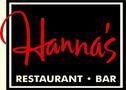 Hanna's Prime SteakhouseSparklingSparkling WineSparkling Wines By The GlassWhitesRieslingSauvignon BlancChardonnayWhite Wines By The GlassRosésRoséRedsMagsDave's Private SelectionRed wine by the glassLast BottlePinot NoirMerlotZinfandelCabernet SauvignonPetite SirahSyrahAmerican Reds & BlendsAustraliaFranceItalyDessertsPortJ Vineyards "Brut Rosé" NV Sparkling Blend, California, Russian River Valley55 JCB "Nº 21" Brut NV Chardonnay, France, Burgundy, Crémant de Bourgogne55 5.1JCB "Caviar" Blanc de Blancs NV Chardonnay, Aligoté, France, Burgundy65 J Vineyards "J Cuvée 20" Brut 2021 Chardonnay, Pinot Noir, Pinot Meunier, California, Russian River Valley75 5.1Goldeneye "Brut Rosé" nv Pinot Noir, Chardonnay, California, Anderson Valley85 5.13Schramsberg "Blanc de Blancs" Brut 2018 Chardonnay, California, North Coast89 5.1Veuve Clicquot Brut NV Champagne Blend, Champagne, France95 5.1JCB N44 2013 Chardonnay,, Champagne , France95 5.9Louis Roederer "Collection 242" NV Chardonnay, Pinot Noir, Pinot Meunier, France, Champagne100 5.5Beau Joie "Brut" NV Champagne Blend, Champagne, France120 5.11Devant Brut NV 30% CHARDONNAY • 30% PINOT NOIR • 40% PINOT MEUNIER, Champagne , France120 5.11Devant Rose NV 50% CHARDONNAY • 50% PINOT NOIR, France120 5.8Schramsberg "J Schram" 2014 Chardonnay, Pinot Noir, California, Napa Valley, Carneros200 Bollinger "Special Cuvée" Brut 2020 Pinot Noir, Chardonnay, Pinot Meunier, France, Champagne220 5.9Armand de Brignac "Ace of Spades" Brut NV Pinot Noir, Chardonnay, Pinot Meunier, France, Champagne500 5.9Louis Roederer "Cristal" Brut 2014 Pinot Noir, Chardonnay, France, Champagne650 Louis Roederer "Cristal" Brut 2008 Pinot Noir, Chardonnay, France, Champagne2800 Sea Smoke "Sea Spray" Blanc de Noirs 2018 Pinot Noir, California, Santa Rita Hills150 JCB "Nº 21" Brut NV Chardonnay, France, Burgundy, Crémant de Bourgogne17 Veuve Clicquot Brut NV Champagne Blend, Champagne, France24 Beau Joie "Brut" NV Champagne Blend, Champagne, France28 Willamette Valley Vineyards 2022 Riesling, Oregon, Willamette Valley50 5.8Wildsong 2022 Sauvignon Blanc, Hawkes Bay, New Zealand45 Santa Margherita 2022 Pinot Grigio, Valdadige, Italy56 5.3Rombauer 2023 Sauvignon Blanc, California, Napa Valley58 5.6Oberon 2021 Sauvignon Blanc, California, Napa Valley58 Emmolo "Caymus Winery" 2021 Sauvignon Blanc, California, Napa Valley60 5.3The Setting 2019 Sauvignon Blanc, California, Sonoma County60 5.5Blank Stare 2022 Sauvignon Blanc, Russian River65 5.6Ellman "Caryn Renae" 2022 Sauvignon Blanc, California, Napa Valley, Rutherford65 5.4Merry Edwards 2021 Sauvignon Blanc, California, Russian River Valley75 Daou 2022 Chardonnay, California, Paso Robles50 Sonoma Cutrer 2020 Chardonnay, Russian River Valley, California60 5.6Roco "Gravel Road" 2018 Chardonnay, Oregon, Willamette Valley65 5.8Orin Swift "Mannequin" 2021 Chardonnay, California, Napa Valley70 5.11Frank Family "Carneros" 2022 Chardonnay, California, Napa Valley, Carneros75 5.12Teeter-Totter 2017 Chardonnay, California, Napa Valley75 5.10Rombauer 2022 Chardonnay, California, Napa Valley, Carneros80 Migration 2021 Chardonnay, California, Russian River Valley80 5.10Cakebread 2019 Chardonnay, Napa Valley, California85 5.7Domaine Séguinot-Bordet "Chablis" 2019 Chardonnay, France, Burgundy, Chablis85 5.3The Setting 2021 Chardonnay, Yamhill County, Oregon95 5.2The Prisoner 2021 Chardonnay, California, Napa Valley, Carneros110 5.4Merry Edwards "Olivet Lane" 2020 Chardonnay, California, Russian River Valley140 5.8Talbott "Sleepy Hollow Vineyard" 2021 Chardonnay, California, Monterey County50 Santa Margherita 2022 Pinot Grigio, Valdadige, Italy19 Willamette Valley Vineyards 2022 Riesling, Oregon, Willamette Valley16 Hitching Post 'Forerunner' 2021 Blanc, Santa Maria, CA18 Wildsong 2022 Sauvignon Blanc, Hawkes Bay, New Zealand18 Rombauer 2023 Sauvignon Blanc, California, Napa Valley23 Sonoma Cutrer 2020 Chardonnay, Russian River Valley, California20 5.8Daou 2022 Chardonnay, California, Paso Robles17 Frank Family "Carneros" 2022 Chardonnay, California, Napa Valley, Carneros25 Rombauer 2022 Chardonnay, California, Napa Valley, Carneros27 5.7Fleurs de Prairie "Côtes de Provence" 2022 Rosé Blend, France, Provence32 5.12RAEN "The Monarch Challenge" Rosé 2021 Pinot Noir, Grenache, California, Sonoma County85 Far Niente 2020 Cabernet Sauvignon, Napa Valley, California450 3.3Sea Smoke "Southing" 2021 Pinot Noir, California, Santa Rita Hills320 1.8Louis M. Martini Napa 2019 Cabernet Sauvignon, Napa85 4.9Orin Swift "8 Years in the Desert" 2019 Zinfandel, Petite Sirah, Syrah, California85 3.6David by Dave Hanna 2021 Cabernet Sauvignon, St. Helena-Calistoga100 3.5Robert Mondavi 'The Estates" 2018 Cabernet sauv, cab franc, petit verdot, malbec, Oakville, Napa Valley125 2.7Scarlett 2018 Cabernet Sauvignon, California, Napa Valley, Rutherford140 2.10Adobe Road "The 24" 2016 Grenache, Syrah, Mourvèdre, Malbec, California, Sonoma County145 2.3Pahlmeyer "Jayson" 2019 Cabernet Sauvignon, California, Napa Valley150 2.1Aperture 2020 Cabernet Sauvignon, California, Alexander Valley150 4.12Dominus "Napanook" 2019 Red Bordeaux Blend, California, Napa Valley150 3.9Darioush "Signature" 2019 Cabernet Franc, California, Napa Valley150 4.11Revana "Terroir Series" 2019 Cabernet Sauvignon, California, Napa Valley160 3.11Forman 2018 Cabernet Sauvignon, California, Napa Valley165 1.10Carbon 2018 Petite Sirah, Malbec, Cabernet Sauvignon, Petit Verdot, Sonoma County180 3.1Fortunate Son "The Dreamer" By Hundred Acre 2018 Cabernet Sauvignon, California, Napa Valley185 3.9Plumpjack "Estate" 2012 Cabernet Sauvignon, Oakville195 2.8Raymond "Generations" 2018 Cabernet Sauvignon, California, Napa Valley195 2.3Andremily 2018 Syrah, California, Santa Barbara County200 1.11Ghost Block "Single Vineyard" 2019 Cabernet Sauvignon, California, Napa Valley, Yountville200 1.13J. Davies "Diamond Mountain District" 2021 Cabernet Sauvignon, California, Napa Valley, Diamond Mountain215 1.12Hess "The Lion" 2019 Cabernet Sauvignon, Mount Veeder220 4.3BV "Georges De Latour" Private Reserve 2018 Cabernet Sauvignon, Napa Valley220 2.7Realm "The Bard" 2018 Red Blend, California, Napa Valley225 2.4Austin Hope Reserve 2019 Cabernet Sauvignon, California, Paso Robles240 3.1Novicium 2019 Cabernet Sauvignon, Cabernet Franc, Petit Verdot, California, Napa Valley250 2.13Palmaz 2018 Cabernet Sauvignon, California, Napa Valley250 3.12Tierra Roja 2013 Cabernet Sauvignon, California, Napa Valley, Oakville250 1.6Black Stallion "Transcendent" 2018 Cabernet Sauvignon, California, Napa Valley250 3.13Caymus "Special Selection" 2018 Cabernet Sauvignon, Napa Valley300 2.4Saxum "G2 Vineyard" 2021 Mourvèdre, Grenache, California, Paso Robles, Willow Creek District350 4.1Dominus "Estate Bottled" 2019 Cabernet Sauvignon, North Coast, California395 1.1Continuum 2015 Cabernet Sauvignon, Cabernet Franc, Petit Verdot, Merlot, California, Napa Valley400 1.3Patrimony 2018 Cabernet Sauvignon, California, Paso Robles450 2.14Odette "Reserve" 2019 Cabernet Sauvignon, California, Napa Valley, Stags Leap District650 1.5Scarecrow 2019 Cabernet Sauvignon, Rutherford, Napa Valley700 1.14Screaming Eagle "The Flight" 2019 Merlot, Cabernet Franc, Cabernet Sauvignon, California, Napa Valley1800 Sea Sun 2021 Pinot Noir, Monterrey, Solano, Santa Barbara18 Hitching Post "Perfect Set" 2021 Pinot Noir, California, Santa Rita Hills20 4.5Fess Parker "Santa Rita Hills" 2022 Pinot Noir, California, Santa Rita Hills22 9Belle Glos "Balade" 2020 Pinot Noir, California, Santa Maria Valley27 4.8Frank Family Vineyards 2018 Merlot, California, Napa Valley20 Charles Krug Merlot 2021 Merlot, California, Napa Valley17 Bonanza "Caymus Winery" Lot ! Cabernet Sauvignon, CA18 Frank Family 2021 Cabernet Sauvignon, California, Napa Valley28 David by Dave Hanna 2021 Cabernet Sauvignon, St. Helena-Calistoga30 Quilt 2022 Cabernet Sauvignon, Napa28 Walking Fool "  by Caymus" 2021 Red blend, Fairfield, CA22 Alexander Valley Vineyards 2021 Zinfandel, California, Alexander Valley22 Honest Thief 2020 Cabernet, Paso Robles20 1.13Casa Lapostolle "Borobo" 2005 Red Blend, Chile, Rapel Valley85 1.13One Hope 2019 Pinot Noir, California50 1.13Bramare "Luján de Cuyo" 2021 Malbec, Argentina, Mendoza, Lujan de Cuyo50 1.13Two Hands "Bella's Garden" 2012 Shiraz, Australia, Barossa Valley45 4.10Sea Sun 2021 Pinot Noir, Monterrey, Solano, Santa Barbara44 4.5Belle Glos "Balade" 2020 Pinot Noir, California, Santa Maria Valley80 4.10Aston Estate 2018 Pinot Noir, California, Sonoma Coast85 4.2DuMOL "Wester Reach" 2020 Pinot Noir, California, Russian River Valley95 1.9Joseph Phelps "Freestone Vineyards" 2021 Pinot Noir, California, Sonoma Coast95 1.8Adobe Road 2021 Pinot Noir, California, Sonoma Coast95 4.4Goldeneye 2020 Pinot Noir, California, Anderson Valley100 2.10Merry Edwards "Sonoma County" 2019 Pinot Noir, California, Sonoma County100 4.5Kosta Browne "Russian River Valley" 2021 Pinot Noir, California, Russian River Valley120 1.9Raen 2021 Pinot Noir, Sonoma Coast125 4.6Davies "Nobles Vineyard" 2021 Pinot Noir, California, Sonoma Coast150 4.5Sea Smoke "Ten" 2021 Pinot Noir, California, Sta. Rita Hills165 2.6Talbott "Kali Hart" 2021 Pinot Noir, California, Monterey County60 4.12Charles Krug Merlot 2021 Merlot, California, Napa Valley60 2.3Frank Family Vineyards 2018 Merlot, California, Napa Valley65 1.5Emmolo 2018 Merlot, California, Napa Valley75 1.2Ehlers Estate 2018 Merlot, California, Napa Valley, St. Helena75 3.6Plumpjack 2021 Merlot, Napa Valley95 1.2Duckhorn 2018 Merlot, California, Napa Valley95 Bonanza "Caymus Winery" Lot ! Cabernet Sauvignon, CA60 2.6Lasorda Family Wines 2019 Cabernet Sauvignon, Paso Robles60 4.8Honest Thief 2020 Cabernet, Paso Robles60 3.2Justin 2021 Cabernet Sauvignon, Paso Robles70 1.13Hess Collection "Mount Veeder" 2018 Cabernet Sauvignon, California, Napa Valley, Mt. Veeder80 4.9Darioush "Caravan" 2020 Cabernet Sauvignon, California, Napa Valley80 3.7Orin Swift "Palermo" 2021 Cabernet Sauvignon, California, Napa Valley85 3.3Frank Family 2021 Cabernet Sauvignon, California, Napa Valley85 4.9Quilt 2022 Cabernet Sauvignon, Napa85 2.11Long Shadows "Feather" 2014 Cabernet Sauvignon, Washington, Columbia Valley90 2.8Bella Union 2021 Cabernet Sauvignon, California, Napa Valley90 2.8Long Meadow Ranch "Farmstead" 2020 Cabernet Sauvignon, California, Napa Valley90 1.5Levendi 2019 Cabernet Sauvignon, California, Napa Valley, Rutherford90 2.11Duckhorn 2021 Cabernet Sauvignon, California, Napa Valley95 3.4Michael Mondavi "Animo" 2018 Red Blend, Napa Valley110 2.2Kalaris 2012 Cabernet Sauvignon, California, Napa Valley120 3.7Meteor "Perseid" 2013 Cabernet Sauvignon, California, Napa Valley125 4.4Robert Craig "Spring Mountain" 2018 Cabernet Sauvignon, California, Napa Valley, Howell Mountain125 4.11Gamble 2017 Cabernet Sauvignon, California, Napa Valley125 3.11Orin Swift "Papillon" 2020 Cabernet Sauvignon, Napa Valley, California130 3.1Delectus "Boulder Falls" 2013 Cabernet Sauvignon, California, Sonoma County, Knights Valley130 3.2CrossBarn "Napa Valley" 2019 Cabernet Sauvignon, California, Napa Valley130 1.2RAftermath 2013 Cabernet Sauvignon, Napa Valley135 4.11Joseph Phelps 2021 Cabernet Sauvignon, California, Napa Valley145 2.4Cade 2021 Cabernet Sauvignon, Howell Mountian, Napa Valley150 2.9LHL Vineyards 2012 Cabernet Sauvignon, California, Napa Valley, St. Helena150 2.5Shibumi Knoll "Shibumi Vineyard" 2017 Cabernet Sauvignon, California, Napa Valley, St. Helena150 3.7Addendum 2016 Cabernet Sauvignon, Atlas Peak150 2.3Adamvs 2018 Cabernet Sauvignon, California, Napa Valley150 3.13Daou "Reserve" 2021 Cabernet Sauvignon, California, Paso Robles150 1.5Vineyard 29 "Ceanda" 2018 Cabernet Sauvignon, Cabernet Franc, Petit Verdot, California, Napa Valley, St. Helena170 1.11Ellman Jemma 2018 Cabernet Sauvignon, Napa Valley175 1.1Dana "Vaso" 2019 Cabernet Sauvignon, California, Napa Valley175 3.8Caymus 2020 Cabernet Sauvignon, Napa Valley, California195 1.6Far Niente 2020 Cabernet Sauvignon, Napa Valley, California195 1.9Covert 2018 Cabernet Sauvignon, California, Napa Valley, Coombsville200 2.9Orin Swift "Mercury Head" 2019 Cabernet Sauvignon, California, Napa Valley220 2.11Silver Oak 2018 Cabernet Sauvignon, Napa Valley250 2.1Daou "Soul of a Lion" 2019 Cabernet Sauvignon, Paso Robles250 4.2Lewis Cellars "Reserve" 2019 Cabernet Sauvignon, California, Napa Valley250 La Jota "Howell Mountain" 2019 Cabernet Sauvignon, California, Napa Valley, Howell Mountain250 3.11Herold 2012 Cabernet Sauvignon, Napa Valley260 3.11Adobe Road "Beckstoffer Georges III Vineyard" 2016 Cabernet Sauvignon, California, Napa Valley280 3.10Joseph Phelps  "Insignia" 2017 Cabernet Sauvignon, Napa Valley, California325 4.12Epiphany "Rodney's Vineyard" 2019 Grenache, California, Santa Barbara County85 1.13Wedell Cellars 2008 Syrah, Arroyo Grande Valley100 2.10'2' Tuscan Blend 2021 Sangiovese, Cabernet Sauvignon, Malbec, Petit Verdot, Paso Robles60 3.12Epiphany "Inspiration" 2020 Grenache, Counoise, Mourvèdre, Cinsault, Syrah, California, Santa Barbara County65 3.21958 Collection 2021 Malbec, Paso Robles65 1.7Walking Fool "  by Caymus" 2021 Red blend, Fairfield, CA66 4.13Frequency "GSM" 2019 Grenache, Syrah, Mourvèdre, California, Santa Barbara County75 1.3Prisoner 2021 Red Blend, Napa Valley, California90 2.2RBoyanci 2010 Red Blend, California, Napa Valley, St. Helena90 4.13Orin Swift "Machete" 2020 Red Blend, North Coast, California105 3.5LHestan "Stephanie" 2008 Red Blend, Napa Valley, California122 2.13LHiatus "APEX" 2010 Red Blend, Napa Valley125 1.10LBlankiet "Prince of Hearts" 2011 Red Blend, California, Napa Valley125 3.8LZiata "Mia Madre" 2012 Red Bordeaux Blend, California, Napa Valley125 2.9Gamble "Paramount" 2017 Red Bordeaux Blend, California, Napa Valley160 4.4L /UOOVID 2019 Red Wine, Napa Valley550 1.4Red Schooner "Transit 1" NV Cabernet Sauvignon, Shiraz, Australia110 Sandeman Tawny "20 Year Old" NV Red Blend, Portugal14 